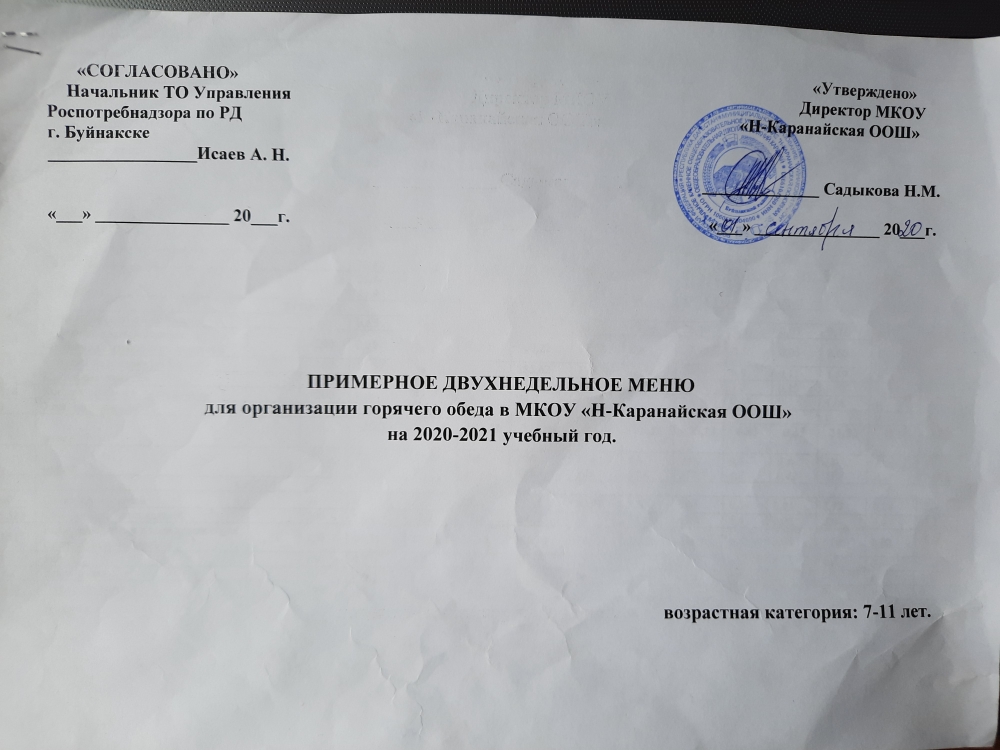 а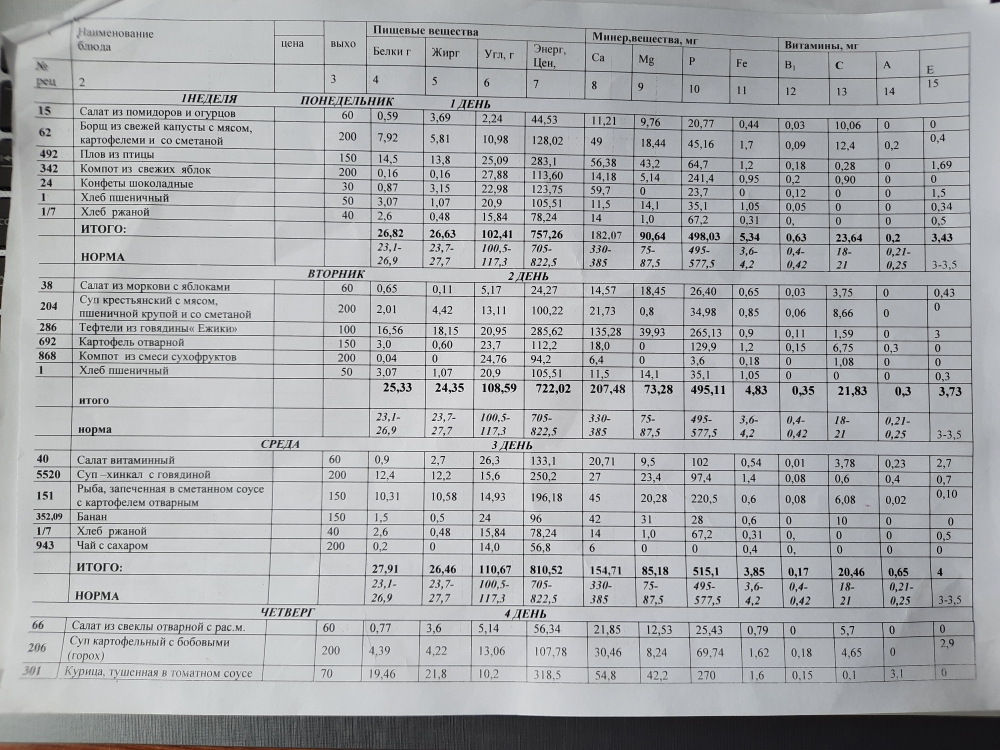 а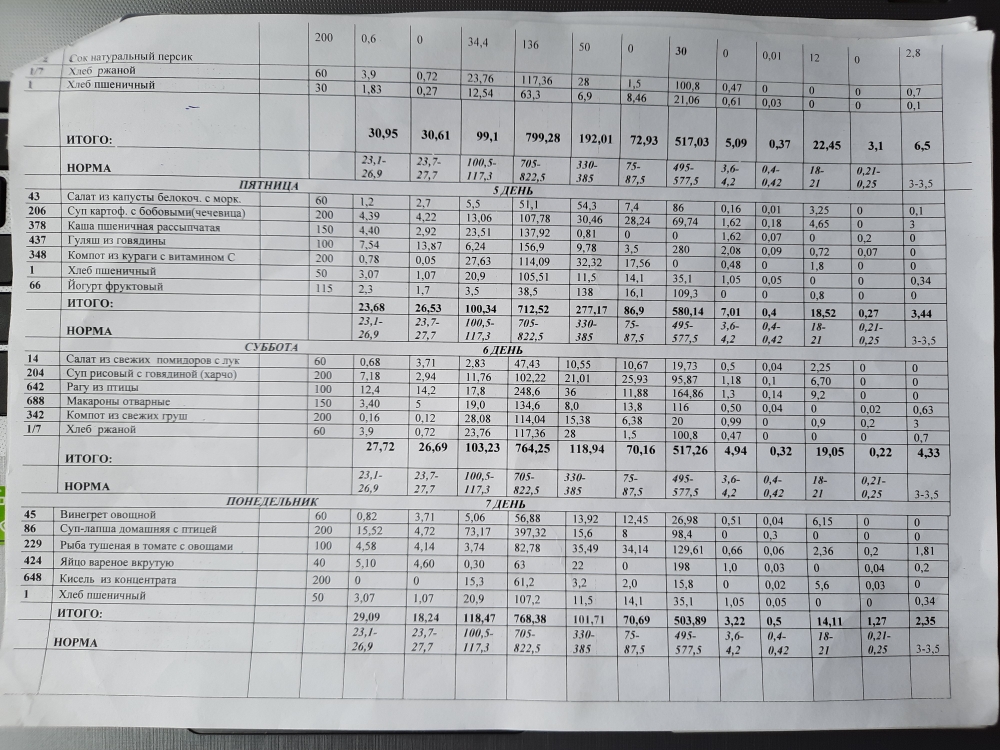 а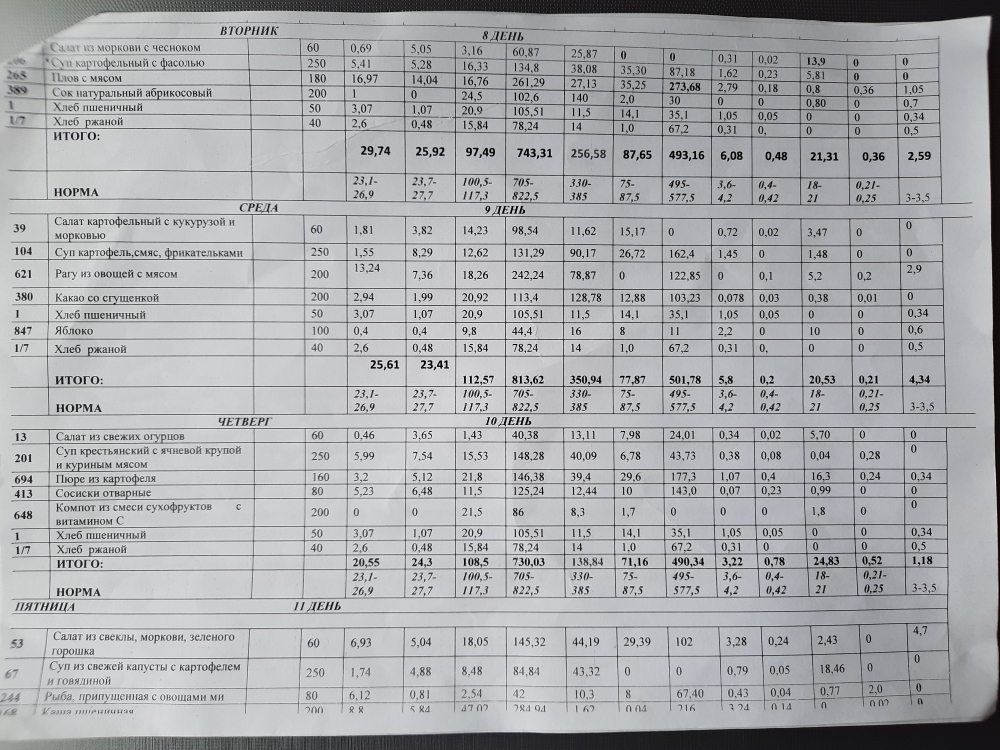 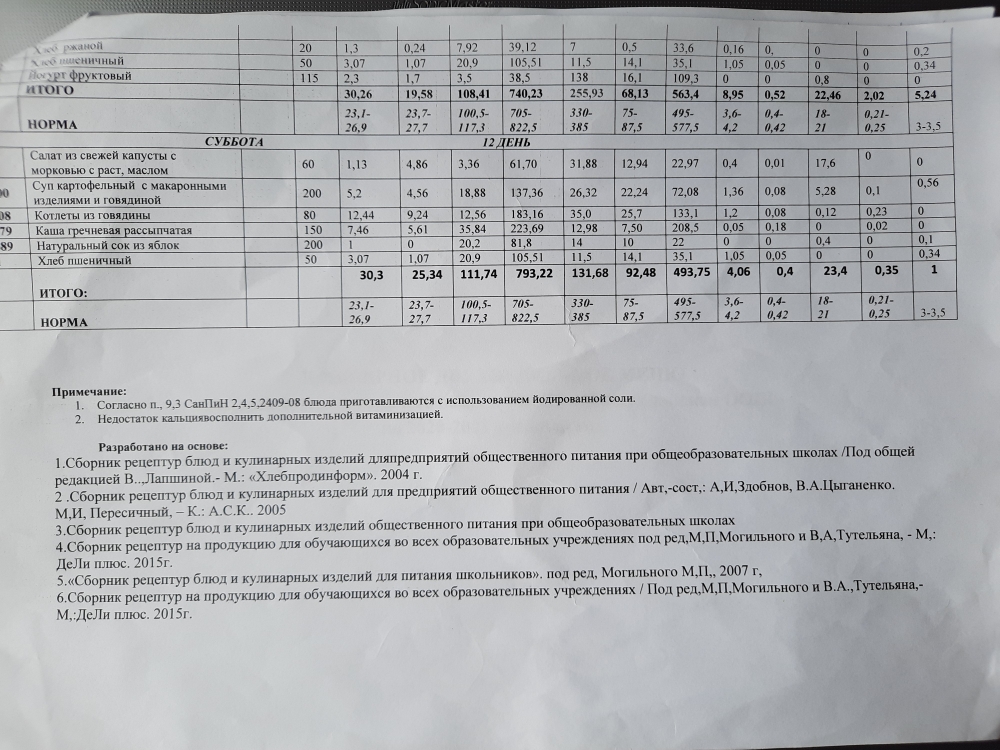 